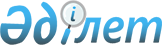 О внесении изменений в решение районного маслихата от 20 декабря 2011 года  № 300-IV "О районном бюджете на 2012-2014 годы"
					
			Утративший силу
			
			
		
					Решение Исатайского районного маслихата Атырауской области № 39-V от 25 мая 2012 года. Зарегистрировано Департаментом юстиции Атырауской области 19 июня 2012 года № 4-4-200

     . Утратило силу - постановлением Исатайского районного маслихата Атырауской области № 101-V от 7 февраля 2013 годаСноска. Утратило силу - постановлением Исатайского районного маслихата Атырауской области № 101-V от 07.02.2013. В соответствии с подпунктом 4) пункта 2 статьи 106 и статьей 109 Бюджетного Кодекса Республики Казахстан от 4 декабря 2008 года, подпунктом 1) пункта 1 статьи 6 Закона Республики Казахстан от 23 января 2001 года "О местном государственном управлении и самоуправлении в Республике Казахстан" и рассмотрев постановление районного акимата от 14 мая 2012 года № 88 "О внесении изменений в постановление районного акимата от 14 декабря 2011 года № 210 "О районном бюджете на 2012-2014 годы" районный маслихат РЕШИЛ:



      1. Внести в решение районного маслихата от 20 декабря 2011 года № 300-IV "О районном бюджете на 2012-2014 годы" (зарегистрированное в Реестре государственной регистраций нормативных правовых актов за № 4-4-193, опубликованное 9 февраля 2012 года № 6 в газете "Нарын таңы) следующие изменения:



      в пункте 1:

      в подпункте 1):

      цифры "2 327 095" заменить цифрами "2 549 766";

      цифры "833 128" заменить цифрами "836 883";

      цифры "9 690" заменить цифрами "5 765";

      цифры "895" заменить цифрами "1 065";

      цифры "1 483 382" заменить цифрами "1 706 053";

      в подпункте 2):

      цифры "2 327 499" заменить цифрами "2 550 170";



      в пункте 4:

      цифры "4 700" заменить цифрами "4 928";



      в пункте 8:

      цифры "17 000" заменить цифрами "20 500";



      в пункте 9:

      цифры "186 110" заменить цифрами "405 053";



      2. Приложение 1 и 2 указанного решения изложить в новой редакции согласно приложениям 1 и 2 настоящему решению.



      3. Настоящее решение вводится в действие с 1 января 2012 года.      Председатель ІІІ сессии

      районного маслихата:                       Н. Кайрденов      Секретарь районного маслихата:             Ж. Кадимов

Приложение 1 к решению      

сессии районного маслихата    

от 25 мая № 39-V 2012 года   

"О внесении изменений и дополнения 

в решение районного маслихата   

от 20 декабря 2011 года № 300-IV  

"О районном бюджете на 2012-2014 годы" Районный бюджет на 2012 год

Приложение 2 к решению      

сессии районного маслихата    

от 25 мая № 39-V 2012 года   

"О внесении изменений и дополнения 

в решение районного маслихата   

от 20 декабря 2011 года № 300-IV  

"О районном бюджете на 2012-2014 годы" Финансирование бюджетных программ районного бюджета на 2012 год в разрезе сельских округов в следующих размерах:Продолжение таблицы
					© 2012. РГП на ПХВ «Институт законодательства и правовой информации Республики Казахстан» Министерства юстиции Республики Казахстан
				КатегорияКатегорияКатегорияКатегорияСумма, (тыс.тенге)КлассКлассКлассСумма, (тыс.тенге)ПодклассПодклассСумма, (тыс.тенге)НаименованиеСумма, (тыс.тенге)12345I.Доходы25497661Налоговые поступления83688301Подоходный налог1128702Индивидуальный подоходный налог11287003Социальный налог487001Социальный налог4870004Hалоги на собственность6576821Hалоги на имущество6325883Земельный налог13594Hалог на транспортные средства236005Единый земельный налог13505Внутренние налоги на товары, работы и услуги160502Акцизы30503Поступления за использование природных и других ресурсов24004Сборы за ведение предпринимательской и профессиональной деятельности105205Налог на игорный бизнес8008Обязательные платежи, взимаемые за совершение юридически значимых действий и (или) выдачу документов уполномоченными на то государственными органами или должностными лицами15811Государственная пошлина15812Неналоговые поступления576501Доходы от государственной собственности19805Доходы от аренды  имущества, находящегося в государственной собственности198002Поступления от реализации товаров (работ, услуг) государственными учреждениями, финансируемыми из государственного бюджета751Поступления от реализации товаров (работ, услуг) государственными учреждениями, финансируемыми из государственного бюджета7504Штрафы, пени, санкции, взыскания, налагаемые государственными учреждениями, финансируемыми из государственного бюджета, а также содержащимися и финансируемыми из бюджета (сметы расходов) Национального Банка Республики Казахстан25001Штрафы, пени, санкции, взыскания, налагаемые государственными учреждениями, финансируемыми из государственного бюджета, а также содержащимися и финансируемыми из бюджета (сметы расходов) Национального Банка Республики Казахстан, за исключением поступлений от организаций нефтяного сектора250006Прочие неналоговые поступления12101Прочие неналоговые поступления12103Поступления от продажи основного капитала106501Продажа государственного имущества, закрепленного за государственными учреждениями3601Продажа государственного имущества, закрепленного за государственными учреждениями36003Продажа земли и нематериальных активов7051Продажа земли7054Поступления трансфертов170605302Трансферты из вышестоящих органов государственного управления17060532Трансферты из областного бюджета1706053Функциональная группаФункциональная группаФункциональная группаФункциональная группаФункциональная группаСумма, (тыс.тенге)Функциональная подгруппаФункциональная подгруппаФункциональная подгруппаФункциональная подгруппаСумма, (тыс.тенге)АдминистраторАдминистраторАдминистраторСумма, (тыс.тенге)ПрограммаПрограммаСумма, (тыс.тенге)НаименованиеСумма, (тыс.тенге)13467ІІ. Расходы25501701Государственные услуги общего характера15658801Представительные, исполнительные и другие органы, выполняющие общие функции  государственного управления132317112Аппарат маслихата района (города областного значения)17062001Услуги по обеспечению деятельности маслихата района (города областного значения)17062122Аппарат акима района (города областного значения)38372001Услуги по обеспечению деятельности акима района (города областного значения)38092003Капитальные расходы государственного органа280123Аппарат акима района в городе, города районного значения, поселка, аула (села), аульного (сельского) округа76883001Услуги по обеспечению деятельности акима района в городе, города районного значения, поселка, аула (села), аульного (сельского) округа76398022Капитальные расходы государственного органа48502Финансовая деятельность12992452Отдел финансов района (города областного значения)12992001Услуги по реализации государственной политики в области исполнения бюджета района (города областного значения) и управления коммунальной собственностью района (города областного значения)11982003Проведение оценки имущества в целях налогообложения245010Приватизация, управление коммунальным имуществом, постприватизационная деятельность и регулирование споров, связанных с этим665018Капитальные расходы государственного органа10005Планирование и статистическая деятельность11279453Отдел экономики и бюджетного планирования района (города областного значения)11279001Услуги по реализации государственной политики в области формирования и развития экономической политики, системы государственного планирования и управления района (города областного значения)10879004Капитальные расходы государственного органа4002Оборона140001Военные нужды1400122Аппарат акима района (города областного значения)1400005Мероприятия в рамках исполнения всеобщей воинской обязанности14004Образование139305501Дошкольное воспитание и обучение244847123Аппарат акима района в городе, города районного значения, поселка, аула (села), аульного (сельского) округа244847004Поддержка организаций дошкольного воспитания и обучения241383025Увеличение размера доплаты за квалификационную категорию учителям школ и воспитателям дошкольных организаций образования за счет трансфертов из республиканского бюджета346402Начальное, основное среднее и общее среднее образование1108483464Отдел образования района (города областного значения)1108483003Общеобразовательное обучение1014848006Дополнительное образование для детей73029063Повышение оплаты труда учителям, прошедшим повышение квалификации по учебным программам АОО "Назарбаев интеллектуальные школы" за счет трансфертов из республиканского бюджета2000064Увеличение размера доплаты за квалификационную категорию учителям школ за счет трансфертов из республиканского бюджета1860609Прочие услуги в области образования39725464Отдел образования района (города областного значения)39725001Услуги по реализации государственной политики на местном уровне в области образования10033005Приобретение и доставка учебников, учебно-методических комплексов для государственных учреждений образования района (города областного значения)17500015Ежемесячные выплаты денежных средств опекунам (попечителям) на содержание ребенка-сироты (детей-сирот), и ребенка (детей), оставшегося без попечения родителей за счет трансфертов из республиканского бюджета10637020Обеспечение оборудованием, программным обеспечением детей-инвалидов, обучающихся на дому за счет трансфертов из республиканского бюджета15556Социальная помощь и социальное обеспечение12944602Социальная помощь116247123Аппарат акима района в городе, города районного значения, поселка, аула (села), аульного (сельского) округа14917003Оказание социальной помощи нуждающимся гражданам на дому14917451Отдел занятости и социальных программ района (города областного значения)101330002Программа занятости46375004Оказание социальной помощи на приобретение топлива специалистам здравоохранения, образования, социального обеспечения, культуры и спорта в сельской местности в соответствии с законодательством Республики Казахстан4200005Государственная адресная социальная помощь4000006Жилищная помощь1500007Социальная помощь отдельным категориям нуждающихся граждан по решениям местных представительных органов15046010Материальное обеспечение детей-инвалидов, воспитывающихся и обучающихся на дому900016Государственные пособия на детей до 18 лет18500017Обеспечение нуждающихся инвалидов обязательными гигиеническими средствами и предоставление услуг специалистами жестового языка, индивидуальными помощниками в соответствии с индивидуальной программой реабилитации инвалида2400023Обеспечение деятельности центров занятости населения840909Прочие услуги в области социальной помощи и социального обеспечения13199451Отдел занятости и социальных программ района (города областного значения)13199001Услуги по реализации государственной политики на местном уровне в области обеспечения занятости и реализации социальных программ для населения11899011Оплата услуг по зачислению, выплате и доставке пособий и других социальных выплат13007Жилищно-коммунальное хозяйство61543501Жилищное хозяйство125004123Аппарат акима района в городе, города районного значения, поселка, аула (села), аульного (сельского) округа3307007Организация сохранения государственного жилищного фонда города районного значения, поселка, аула (села), аульного (сельского) округа3307458Отдел жилищно-коммунального хозяйства, пассажирского транспорта и автомобильных дорог района (города областного значения)20500004Обеспечение жильем отдельных категорий граждан20500464Отдел образования района (города областного значения)101197026Ремонт объектов в рамках развития сельских населенных пунктов по Программе занятости 202010119702Коммунальное хозяйство472357123Аппарат акима района в городе, города районного значения, поселка, аула (села), аульного (сельского) округа32800014Организация водоснабжения населенных пунктов32800467Отдел строительства района (города областного значения)439557006Развитие системы водоснабжения и водоотведения43955703Благоустройство населенных пунктов18074123Аппарат акима района в городе, города районного значения, поселка, аула (села), аульного (сельского) округа18074008Освещение улиц населенных пунктов10388009Обеспечение санитарии населенных пунктов4313011Благоустройство и озеленение населенных пунктов33738Культура, спорт, туризм и информационное пространство10631201Деятельность в области культуры58214123Аппарат акима района в городе, города районного значения, поселка, аула (села), аульного (сельского) округа58214006Поддержка культурно-досуговой работы на местном уровне5821402Спорт1440465Отдел физической культуры и спорта района (города областного значения)1440006Проведение спортивных соревнований на районном (города областного значения) уровне772007Подготовка и участие членов сборных команд района (города областного значения) по различным видам спорта на областных спортивных соревнованиях66803Информационное пространство30940455Отдел культуры и развития языков района (города областного значения)28940006Функционирование районных (городских) библиотек28940456Отдел внутренней политики района (города областного значения)2000005Услуги по проведению государственной информационной политики через телерадиовещание200009Прочие услуги по организации культуры, спорта, туризма и информационного пространства15718455Отдел культуры и развития языков района (города областного значения)6458001Услуги по реализации государственной политики на местном уровне в области развития языков и культуры6458456Отдел внутренней политики района (города областного значения)4532001Услуги по реализации государственной политики на местном уровне в области информации, укрепления государственности и формирования социального оптимизма граждан4532465Отдел физической культуры и спорта района (города областного значения)4728001Услуги по реализации государственной политики на местном уровне в сфере физической культуры и спорта4628004Капитальные расходы государственного органа1009Топливно-энергетический комплекс и недропользование7113009Прочие услуги в области топливно-энергетического комплекса и недропользования71130467Отдел строительства района (города областного значения)71130009Развитие теплоэнергетической системы7113010Сельское, водное, лесное, рыбное хозяйство, особо охраняемые природные территории, охрана окружающей среды и животного мира, земельные отношения4195901Сельское хозяйство18715453Отдел экономики и бюджетного планирования района (города областного значения)4928099Реализация мер по оказанию социальной поддержки специалистов4928462Отдел сельского хозяйства района (города областного значения)6700001Услуги по реализации государственной политики на местном уровне в сфере сельского хозяйства6700473Отдел ветеринарии района (города областного значения)7087001Услуги по реализации государственной политики на местном уровне в сфере ветеринарии708706Земельные отношения6897463Отдел земельных отношений района (города областного значения)6897001Услуги по реализации государственной политики в области регулирования земельных отношений на территории района (города областного значения)6697007Капитальные расходы государственного органа20009Прочие услуги в области сельского, водного, лесного, рыбного хозяйства, охраны окружающей среды и земельных отношений16347473Отдел ветеринарии района (города областного значения)16347011Проведение противоэпизоотических мероприятий1634711Промышленность, архитектурная, градостроительная и строительная деятельность1269702Архитектурная, градостроительная и строительная деятельность12697467Отдел строительства района (города областного значения)5855001Услуги по реализации государственной политики на местном уровне в области строительства5855468Отдел архитектуры и градостроительства района (города областного значения)6842001Услуги по реализации государственной политики в области архитектуры и градостроительства на местном уровне684213Прочие1876609Прочие18766123Аппарат акима района в городе, города районного значения, поселка, аула (села), аульного (сельского) округа4889040Реализация мероприятий для решения вопросов обустройства аульных (сельских) округов в реализацию мер по содействию экономическому развитию регионов в рамках Программы "Развитие регионов" за счет целевых трансфертов из республиканского бюджета4889452Отдел финансов района (города областного значения)4000012Резерв местного исполнительного органа района (города областного значения)4000458Отдел жилищно-коммунального хозяйства, пассажирского транспорта и автомобильных дорог района (города областного значения)9877001Услуги по реализации государственной политики на местном уровне в области жилищно-коммунального хозяйства, пассажирского транспорта и автомобильных дорог9317013Капитальные расходы государственного органа56015Трансферты338201Трансферты3382452Отдел финансов района (города областного значения)3382006Возврат неиспользованных (недоиспользованных) целевых трансфертов3382ІІІ. Чистое бюджетное кредитование24270Бюджетные кредиты2427010Сельское, водное, лесное, рыбное хозяйство, особо охраняемые природные территории, охрана окружающей среды и животного мира, земельные отношения2427001Сельское хозяйство24270453Отдел экономики и бюджетного планирования района (города областного значения)24270006Бюджетные кредиты для реализации мер социальной поддержки специалистов социальной сферы сельских населенных пунктов24270КатегорияКатегорияКатегорияКатегорияСумма (тыс.тенге)КлассКлассКлассСумма (тыс.тенге)ПодклассПодклассСумма (тыс.тенге)НаименованиеСумма (тыс.тенге)Погашение бюджетных кредитов05Погашение бюджетных кредитов001Погашение бюджетных кредитов01Погашение бюджетных кредитов, выданных из государственного бюджета0КатегорияКатегорияКатегорияКатегорияСумма (тыс.тенге)КлассКлассКлассСумма (тыс.тенге)ПодклассПодклассСумма (тыс.тенге)НаименованиеСумма (тыс.тенге)Поступления от продажи финансовых активов государства06Поступления от продажи финансовых активов государства001Поступления от продажи финансовых активов государства01Поступления от продажи финансовых активов внутри страны0КатегорияКатегорияКатегорияКатегорияСумма (тыс.тенге)КлассКлассКлассСумма (тыс.тенге)ПодклассПодклассСумма (тыс.тенге)НаименованиеСумма (тыс.тенге)V. Дефицит (профицит) бюджета-24674VI. Финансирование дефицита (использование профицита) бюджета24674Функциональная группаФункциональная группаФункциональная группаФункциональная группаФункциональная группаСумма (тыс.тенге)Функциональная подгруппаФункциональная подгруппаФункциональная подгруппаФункциональная подгруппаСумма (тыс.тенге)АдминистраторАдминистраторАдминистраторСумма (тыс.тенге)ПрограммаПрограммаСумма (тыс.тенге)НаименованиеСумма (тыс.тенге)ІV. Сальдо по операциям с финансовыми активами0Приобретение финансовых активов013Прочие09Прочие0452Отдел финансов района (города областного значения)0014Формирование или увеличение уставного капитала юридических лиц0Функциональная группаФункциональная группаФункциональная группаФункциональная группаФункциональная группаСумма (тыс.тенге)Функциональная подгруппаФункциональная подгруппаФункциональная подгруппаФункциональная подгруппаСумма (тыс.тенге)АдминистраторАдминистраторАдминистраторСумма (тыс.тенге)ПрограммаПрограммаСумма (тыс.тенге)НаименованиеСумма (тыс.тенге)Погашение займов016Погашение займов01Погашение займов0452Отдел финансов района (города областного значения)0008Погашение долга местного исполнительного органа перед вышестоящим бюджетом0ПрограммаПрограммаПрограммаАккистауЗабурунЖанбайИсатайНаименование бюджетных программАккистауЗабурунЖанбайИсатай001Услуги по обеспечению деятельности акима района в городе, города районного значения, поселка, аула (села), аульного (сельского) округаУслуги по обеспечению деятельности акима района в городе, города районного значения, поселка, аула (села), аульного (сельского) округа149318631103039747003Оказание социальной помощи нуждающимся гражданам на домуОказание социальной помощи нуждающимся гражданам на дому3087206620921762004Поддержка организаций дошкольного воспитания и обученияПоддержка организаций дошкольного воспитания и обучения136331139032214826487006Поддержка культурно-досуговой работы на местном уровнеПоддержка культурно-досуговой работы на местном уровне19372580641845713007Организация сохранения государственного жилищного фонда города районного значения, поселка, аула (села), аульного (сельского) округаОрганизация сохранения государственного жилищного фонда города районного значения, поселка, аула (села), аульного (сельского) округа3307008Освещение улиц населенных пунктовОсвещение улиц населенных пунктов4845300700220009Обеспечение санитарии населенных пунктовОбеспечение санитарии населенных пунктов2441350475220011Благоустройство и озеленение населенных пунктовБлагоустройство и озеленение населенных пунктов1555256375227014Организация водоснабжения населенных пунктовОрганизация водоснабжения населенных пунктов3871295760891449022Капитальные расходы государственного органаКапитальные расходы государственного органа10010085025Увеличение размера доплаты за квалификационную категорию учителям школ и воспитателям дошкольных организаций образования за счет трансфертов из республиканского бюджетаУвеличение размера доплаты за квалификационную категорию учителям школ и воспитателям дошкольных организаций образования за счет трансфертов из республиканского бюджета2129115200197040Реализация мероприятий для решения вопросов обустройства аульных (сельских) округов в реализацию мер по содействию экономическому развитию регионов в рамках Программы "Развитие регионов" за счет целевых трансфертов из республиканского бюджетаРеализация мероприятий для решения вопросов обустройства аульных (сельских) округов в реализацию мер по содействию экономическому развитию регионов в рамках Программы "Развитие регионов" за счет целевых трансфертов из республиканского бюджета2189Всего:Всего:194058344844666646107ПрограммаПрограммаПрограммаНарынКамыскалаТущыкудукСумма (тыс.тенге)Наименование бюджетных программНарынКамыскалаТущыкудукСумма (тыс.тенге)001Услуги по обеспечению деятельности акима района в городе, города районного значения, поселка, аула (села), аульного (сельского) округаУслуги по обеспечению деятельности акима района в городе, города районного значения, поселка, аула (села), аульного (сельского) округа9736100121303876398003Оказание социальной помощи нуждающимся гражданам на домуОказание социальной помощи нуждающимся гражданам на дому13601974257614917004Поддержка организаций дошкольного воспитания и обученияПоддержка организаций дошкольного воспитания и обучения1144831066241383006Поддержка культурно-досуговой работы на местном уровнеПоддержка культурно-досуговой работы на местном уровне345773031237958214007Организация сохранения государственного жилищного фонда города районного значения, поселка, аула (села), аульного (сельского) округаОрганизация сохранения государственного жилищного фонда города районного значения, поселка, аула (села), аульного (сельского) округа3307008Освещение улиц населенных пунктовОсвещение улиц населенных пунктов2501307276610388009Обеспечение санитарии населенных пунктовОбеспечение санитарии населенных пунктов2172803304313011Благоустройство и озеленение населенных пунктовБлагоустройство и озеленение населенных пунктов2104203303373014Организация водоснабжения населенных пунктовОрганизация водоснабжения населенных пунктов29146933858732800022Капитальные расходы государственного органаКапитальные расходы государственного органа100100485025Увеличение размера доплаты за квалификационную категорию учителям школ и воспитателям дошкольных организаций образования за счет трансфертов из республиканского бюджетаУвеличение размера доплаты за квалификационную категорию учителям школ и воспитателям дошкольных организаций образования за счет трансфертов из республиканского бюджета1276963464040Реализация мероприятий для решения вопросов обустройства аульных (сельских) округов в реализацию мер по содействию экономическому развитию регионов в рамках Программы "Развитие регионов" за счет целевых трансфертов из республиканского бюджетаРеализация мероприятий для решения вопросов обустройства аульных (сельских) округов в реализацию мер по содействию экономическому развитию регионов в рамках Программы "Развитие регионов" за счет целевых трансфертов из республиканского бюджета18009004889Всего:Всего:199444080471868453931